Antimicrobial hand sanitisers and gels 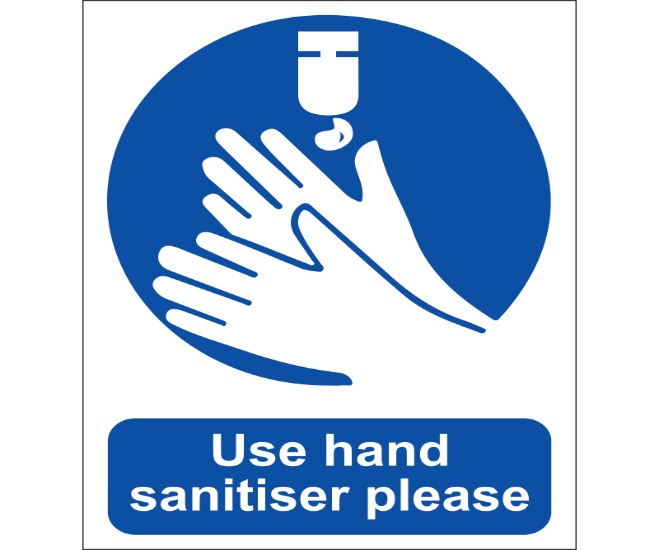 All hand cleansing and sanitising products are regulated in the UKHand sanitising products generally fall into one of three categories depending on the products’ intended use, function, composition or how they are described: Products primarily used to clean, protect, and condition skin or any other cosmetic enhancement while providing a secondary antimicrobial effect, such as a liquid soap, solid soap bars, sun lotion and moisturising hand creams. These are classed as a cosmetic product. Products primarily claiming to kill germs, disinfect or sanitise using an active antimicrobial ingredient such as the hand sanitisers used in the work environment. These are classed as a biocide. Products specifically used as surgical scrubs for use in operating theatres and products which make claims to treat and / or prevent infection associated with specifically named pathogens. These are classed as medicines. For hand gels and sanitisers they may be a cosmetic, a biocide or even a medicine. For such ‘borderline products’, the decision on a product’s classification must be taken on a case-by-case basis and will depend on the product’s primary function, presentation and claims.Cosmetic ProductsThe Cosmetic Products Enforcement Regulations 2013 apply and are enforced by the Local Council Environmental Health Department. Please contact eh@fermanaghomagh.com for further advice.Guidance for cosmetic products https://www.businesscompanion.info/en/quick-guides/product-safety/cosmetic-productsRelated trade association The Cosmetic, Toiletry and Perfumery Association https://www.ctpa.org.uk/Biocide ProductsA biocidal product must comply with the EU Biocidal Products Regulation and are enforced by Health and Safety Executive for Northern Ireland. Contact HSENI’s biocides helpdesk at biocidesenquiries@hse.gov.uk for further advice.Guidance for biocides HSE - Hand sanitiser products and surface disinfectants during the coronavirus outbreak – use, manufacture and supply https://www.hse.gov.uk/coronavirus/hand-sanitiser/index.htmCoronavirus (COVID-19) manufacture and supply of hand sanitisers https://www.hse.gov.uk/coronavirus/assets/docs/hand-sanitiser-manufacture-supply-coronavirus.pdfMedical ProductsIf a product claims to prevent infection against specific viruses, such as COVID-19 or other named pathogens or illnesses, it will be classed as a medicine.Marketing Authorisations are required for medicines (www.gov.uk/topic/medicines-medical-devices-blood/marketing-authorisations-variations-licensing). Contact the Medicines and Healthcare Products Regulatory Agency (MHRA) at borderline medicine@mhra.gov.uk for information and advice. Other Sources of InformationCTPA-Placing Hand Gels or Sanitisers on the UK market – What You Need to Knowhttps://www.ctpa.org.uk/news/placing-hand-gels-or-sanitisers-on-the-uk-market-what-you-need-to-know-4448Temporary changes to the use and supply of denatured alcohol and duty-free spirits, to help businesses who produce hand sanitiser and gel.https://www.gov.uk/guidance/producing-hand-sanitiser-and-gel-for-coronavirus-covid-19